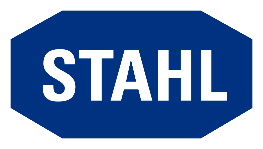 R. STAHL AG - GESCHLECHTERQUOTEDer Aufsichtsrat hat in seiner Sitzung vom 1. Juni 2017 folgende Festlegungen getroffen:Aufsichtsrat: Der Aufsichtsrat hat auf der Kapitalseite zwei weibliche Mitglieder. Dies entspricht einer Quote von 22,22 %. Die gegenwärtige Amtsperiode läuft mit dem Ende der Hauptversammlung im Jahr 2023 ab. Änderungen in der Zusammensetzung bis dahin sind nicht absehbar. Die Zielvorgabe lautet daher 22,22 %. Diese wird aktuell voll erfüllt.Vorstand: Im Hinblick auf die derzeitige und zukünftig gewünschte Besetzung des Vorstands liegt die Zielvorgabe für den Vorstand bei 0 %. Auch diese wird aktuell erfüllt.Der Vorstand der R. STAHL AG hat zur gleichen Zeit für die beiden Führungsebenen unterhalb des Vorstands folgende Festlegungen getroffen:Der Frauenanteil in der ersten Ebene unterhalb des Vorstands beträgt 0 %, in der zweiten Ebene 14 %. Dies entsprach den tatsächlichen Verhältnissen zum Zeitpunkt der Festlegung. Aktuell beträgt der Frauenanteil in der ersten Ebene unterhalb des Vorstands 15 %, in der zweiten Ebene 4 %.(Stand: 2019)